Федеральное агентство связиСибирский государственный университет телекоммуникаций и информатики Межрегиональный учебный центр переподготовки специалистовКонтрольная работа №1По дисциплине: Основы теории цепей                                                                                Выполнил: Моша Е.А.    Группа: ИСТ-02    Вариант: 33                               Проверил: Журавлева О.Б.Новосибирск, 2021 гЗадача 1.1.Задача посвящена анализу переходного процесса в цепи первого порядка, содержащей резисторы, конденсатор или индуктивность. В момент времени t = 0 происходит переключение ключа К, в результате чего в цепи возникает переходной процесс.1. Перерисуйте схему цепи (см. рис. 1.1) для Вашего варианта (таблица 1).2. Выпишите числовые данные для Вашего варианта (таблица 2).3. Рассчитайте все токи и напряжение на С или L в три момента времени t: 0-, 0+, ∞4. Рассчитайте классическим методом переходный процесс в виде UC(t), i2(t), i3(t), в схеме 4. Проверьте правильность расчетов, выполненных в п. 4, путем сопоставления их с результатами расчетов в п. 3.5. Постройте графики переходных токов и напряжения, рассчитанных в п. 4. Определите длительность переходного процесса, соответствующую переходу цепи в установившееся состояние с погрешностью 5%.6. Рассчитайте ток i2 операторным методом.Исходные данные.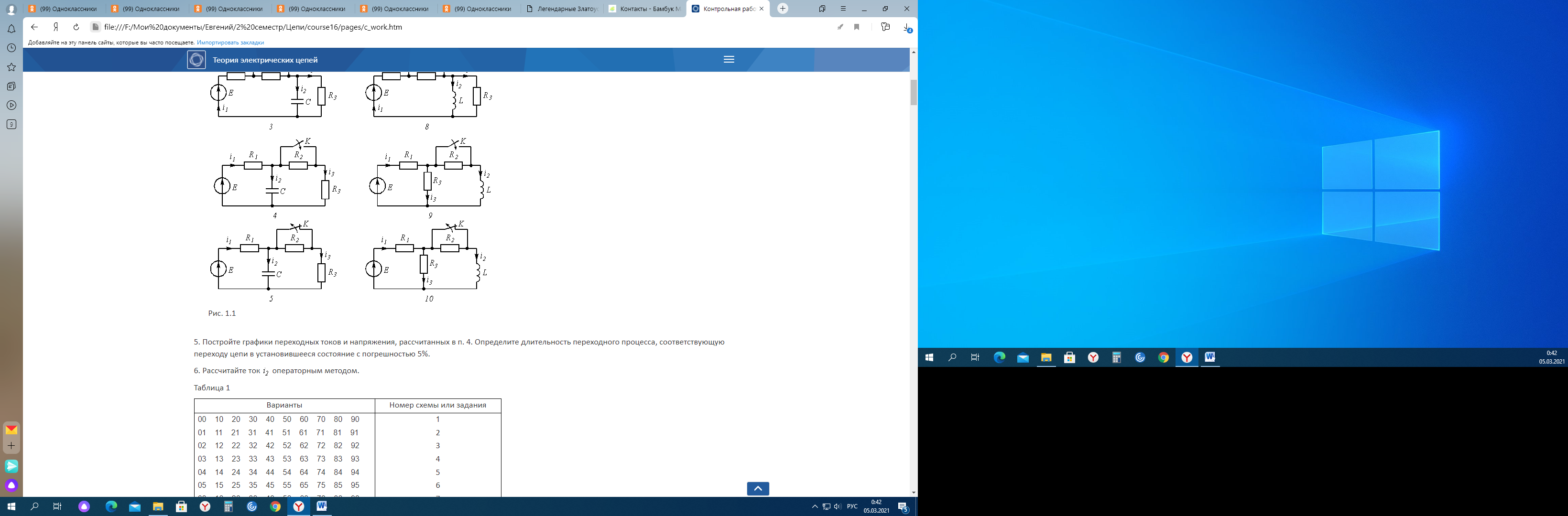 Задача 1.2Задача посвящена временному и частотному (спектральному) методам расчета реакции цепей на сигналы произвольной формы. В качестве такого сигнала используется импульс прямоугольной формы (видеоимпульс).Электрические схемы цепей (рис. 1.6) содержат емкости С или индуктивности L, а также сопротивления R. Для всех вариантов R2=3R1. В схемах, где имеется сопротивление R3, его величина R3=0,2R1. Во всех схемах входным напряжением UI(t), является прямоугольный импульс длительностью tU и амплитудой UI.Перерисуйте схему Вашего варианта (см. табл. 1 и рис. 1.6). Выпишите исходные данные Вашего варианта (таблица 4).Временной метод расчетаРассчитайте переходную g2(t) и импульсную h2(t) характеристики цепи по напряжению классическим или операторным методами (по выбору).Рассчитайте реакцию цепи в виде выходного напряжений u2(t) используя:интеграл Дюамеля;интеграл наложения.Постройте временные диаграммы входного и выходного напряжений.Частотный метод расчетаРассчитайте комплексные спектральные плотности входного U1(jw) и выходного U2(jw) сигналов.Рассчитайте и постройте графики модулей ,   и модуля комплексной передаточной функции цепи  , как функций от циклической частоты f в диапазоне частот .Исходные данные.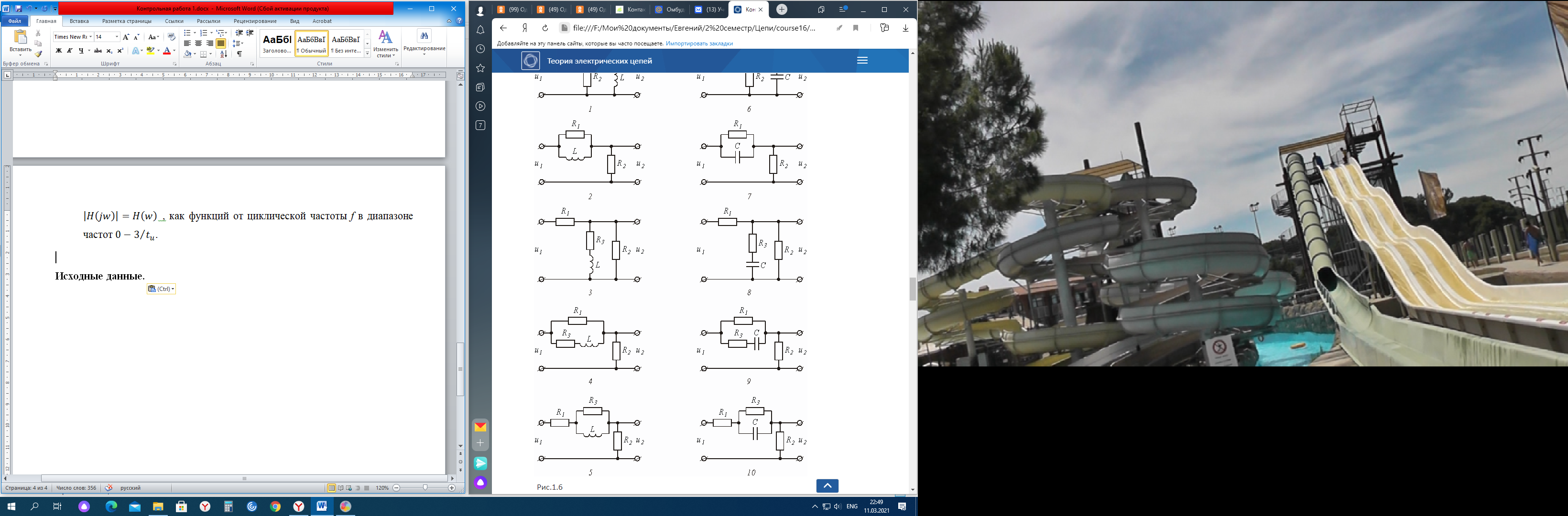 Задание 3.Построить схему амплитудного корректора и ожидаемую характеристику ослабления корректора, если  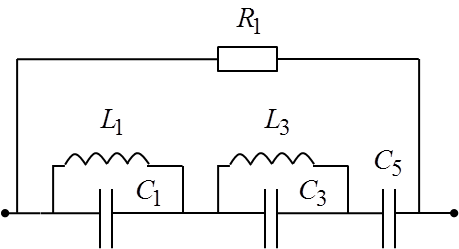 Рисунок 5 Заданная схема исследованияРассчитать значения параметров элементов в поперечном плече корректора, если R= 200+ N×10 Ом, где N –номер варианта. R= 200+ 3×10=230 ОмВариантС, нфR1, кОмR2, кОмR3, кОмЕ, В331511212ВариантС, пф или L, мкГнR1, кОмtU, нСU1, d33202356